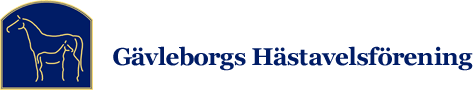 MEDDELANDE TILL VISARE Bedömning: Unghästtest & Ridhästtest Datum: Söndag 2019-06-02 09:00Tävlingsplats: Söderhamnsortens Ryttarförening Startlistor Startlistor och övrig information finns att läsa på online.equipe.com samt på ghf.swb.org och vår Facebooksida.Anmäld häst=Startanmäld. Vid återbud senast dagen före bedömningen pga. skada eller sjukdom verifierat med veterinär-/läkarintyg återbetalas halva anmälningsavgiften om detta inkommer senast 7 dagar efter bedömningen. Observera att du ändå är skyldig att avanmäla dig om du inte avser att starta, utebliven start utan avanmälan debiteras förutom anmälningsavgift även en straffavgift på 150 kr. Starttiderna är preliminära, det ankommer på ägaren/visare att under bedömningen kontrollera ev. strykningar med sekretariatet. Sekretariat Sekretariatet är beläget i ridhuset. Telefonnummer till sekretariatet: 0768023342 och 0709240907 Öppettider: Söndag 2 Juni Kl. 08:00 – bedömningarna avslutas. Licenser Licenser krävs ej. Vaccinationsintyg: Skall uppvisas i sekretariatet innan urlastning.Efteranmälningar Tas emot i mån av plats mot förhöjd avgift.Nummerlappar . Ryttare/visare ska medta egna nummerlappar vilka ska bäras väl synliga under hela bedömningen när häst vistas utanför transport. Det är hästnumret som skall vara på nummerlapparna.Förfrågningar Tel. 0768023342 Sofie HellströmServering Cafeterian kommer hållas öppen av SORF med enklare servering. Paus för lunch kommer att ske enligt startlistan.Funktionärer Bedömningsledare: Kristina Ågren Domare: Exteriör: Hans Wallemyr, Ridprov/gångarter: Vanja Wallemyr, Hoppning: Eva Gudmundsson. Överdomare per telefon. Idkontrollant: Karin SamuelssonUppstallning För er som bokat uppstallning så hänvisas boxarna i sekretariatet. Tidigast tillgång till uppstallning kl 08:00 på bedömningsdagen. Ej mockade boxar debiteras 400 kr.Ung SWB: Du som ägare, uppfödare eller visare under 26 år till visad häst oavsett poäng uppmärksammas genom en rosett från ung SWB. Tag själv kontakt med sekretariatet om du är under 26 år.Banor: Exteriör:Ridhus, Ridprov:Ridtält, Löshoppning/Hoppning:RidhusVägbeskrivning Norrifrån: Sväng av E4 (andra avfarten mot Söderhamn) Skylt Falun, Bollnäs. Första rondellen kör tredje avfarten mot Söderhamn, nästa rondell första avfarten mot Sandarne, kör ca 400 m sväng höger mot Ridhus. Söderifrån: Sväng av E4 mot Söderhamn, första avfarten i rondellen, Södra tvärleden, kör ca 400 m sväng höger mot Ridhus. Bedömning Bedömningen arrangeras i enlighet SWB’s Bedömningsreglemente och detta återfinns på SWB’s hemsida www.swb.org . Ägare/visare till anmälda hästar ansvarar för att ta del av innehållet i SWB’s Bedömningsreglemente där utförlig beskrivning av arrangemanget finns. Anläggningsskiss finns på http://www.soderhamnsortensrf.com/anlaggningen/Anlaggningsskiss/